Long County High School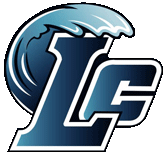  SWIS Office Referral Form  									Incident Type: ____Minor	____MajorStudent Name: _____________________________________________	M / F		Grade:______Date:_____/_____/_____	Time:______:______	Reported by:_____________________________________	Student Signature:______________________________________	Administrator  Signature:_________________________________Incident SiteIncident SiteIncident SiteIncident SiteIncident Site___Classroom___400 Hall___ Restroom___ Office___ Parking Lot___Commons Area___500 Hall___ Gym___ Bus Loading___Off Campus___ Learning Center___600 Hall___ Cafeteria___ On Bus___OtherIncident/Offense TypeIncident/Offense TypeIncident/Offense TypeIncident/Offense TypeMotivationMotivationPrevious Action by StaffPrevious Action by StaffMajorMinor___Avoid adults___Avoid adults___ Verbal reprimand/warn.___ Verbal reprimand/warn.___ ___ Inappropriate LanguageInappropriate Language___ Avoid peers___ Avoid peers___ Parent contact___ Parent contact___ ___Verbal AltercationVerbal Altercation___ Avoid task/activity___ Avoid task/activity___ Student conference___ Student conference___ ___ Disrespect/Non-complianceDisrespect/Non-compliance___ Obtain adult attn.___ Obtain adult attn.___Parent Conference___Parent Conference___ ___CheatingCheating___ Obtain peer attn.___ Obtain peer attn.___ Detention___ Detention___ ___HarassmentHarassment___ Obtain items/activities___ Obtain items/activities___Referral___Referral___ Electronic Device/Tech ViolationElectronic Device/Tech Violation___Other__________________________Other__________________________ ___ DisruptionDisruption___ ___ Tardy/AttendanceTardy/AttendanceMembers InvolvedMembers Involved___ ___ Dress Code ViolationDress Code Violation___Staff___None___ ___ Inappropriate Behavior/PDAInappropriate Behavior/PDA___Peers___Unknown___ FightingFighting___Substitute Teacher___Substitute Teacher___ TheftTheft___ TobaccoTobacco___ AlcoholAlcohol___ DrugsDrugs___ WeaponsWeapons___ VandalismVandalism___BullyingBullyingIncident Description:Incident Description:Incident Description:Incident Description:Incident Description:Incident Description:Incident Description:Incident Description:Administrative ActionAdministrative ActionAdministrative ActionAdministrative ActionAdministrative ActionAdministrative ActionAdministrative ActionAdministrative Action___ Time in office___ Time in office___ Time in office___ Restitution: __________________________ Restitution: __________________________ Conference Student___ Conference Student___ Conference Student___ Apology Letter___ Apology Letter___ Other:  ______________________________ Other:  ______________________________ Other:  ______________________________ Conference Parent___ Conference Parent___ Conference Parent___ Privilege Loss___ Privilege Loss___ Discipline Tribunal___ Discipline Tribunal___ Discipline Tribunal___ Reteach  Activity  ____/____/____       Blue Tide Learning Center        Time:  _____________  ___ Reteach  Activity  ____/____/____       Blue Tide Learning Center        Time:  _____________  ___ Reteach  Activity  ____/____/____       Blue Tide Learning Center        Time:  _____________  ___ In School Suspension       _______ Days    _______ Block       Date:  _____/ _____/ _________ In School Suspension       _______ Days    _______ Block       Date:  _____/ _____/ _________ Out of School Suspension _____ Days      Start Date _____/ _____/ _____      End Date _____/ _____/ ________ Out of School Suspension _____ Days      Start Date _____/ _____/ _____      End Date _____/ _____/ ________ Out of School Suspension _____ Days      Start Date _____/ _____/ _____      End Date _____/ _____/ _____*____ Conference required return to school*____ Conference required return to school*____ Conference required return to school*____ Conference required return to school*____ Conference required return to school*____ Conference required return to school*____ Conference required return to school*____ Conference required return to schoolTruancy filed: ____District   _____CountyTruancy filed: ____District   _____CountyTruancy filed: ____District   _____CountyTruancy filed: ____District   _____CountyTruancy filed: ____District   _____CountyTruancy filed: ____District   _____CountyTruancy filed: ____District   _____CountyTruancy filed: ____District   _____CountyExplanation of action taken: ___________________________________________________________________________________________________Explanation of action taken: ___________________________________________________________________________________________________Explanation of action taken: ___________________________________________________________________________________________________Explanation of action taken: ___________________________________________________________________________________________________Explanation of action taken: ___________________________________________________________________________________________________Explanation of action taken: ___________________________________________________________________________________________________Explanation of action taken: ___________________________________________________________________________________________________Explanation of action taken: ___________________________________________________________________________________________________________________________________________________________________________________________________________________________________________________________________________________________________________________________________________________________________________________________________________________________________________________________________________________________________________________________________________________________________________________________________________________________________________________________________________________________________________________________________________________________________________________________________________________________________________________________________________________________________________________________________________________________________________________________________________________________________________________________________________________________________________________________________________________________________________________________Date Action assigned: ____/____/____	Assigned by: ________________________________________________Date Action assigned: ____/____/____	Assigned by: ________________________________________________Date Action assigned: ____/____/____	Assigned by: ________________________________________________Date Action assigned: ____/____/____	Assigned by: ________________________________________________Date Action assigned: ____/____/____	Assigned by: ________________________________________________Date Action assigned: ____/____/____	Assigned by: ________________________________________________Date Action assigned: ____/____/____	Assigned by: ________________________________________________Date Action assigned: ____/____/____	Assigned by: ________________________________________________Parent contacted	Y / N		Phone #:_____________________	Date: ____/____/____	Time:______:______Parent contacted	Y / N		Phone #:_____________________	Date: ____/____/____	Time:______:______Parent contacted	Y / N		Phone #:_____________________	Date: ____/____/____	Time:______:______Parent contacted	Y / N		Phone #:_____________________	Date: ____/____/____	Time:______:______Parent contacted	Y / N		Phone #:_____________________	Date: ____/____/____	Time:______:______Parent contacted	Y / N		Phone #:_____________________	Date: ____/____/____	Time:______:______Parent contacted	Y / N		Phone #:_____________________	Date: ____/____/____	Time:______:______Parent contacted	Y / N		Phone #:_____________________	Date: ____/____/____	Time:______:______